CHARTE DE PROJET SIX SIGMA POUR LA RESTAURATION 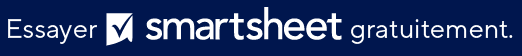 MODÈLE AVEC EXEMPLES 	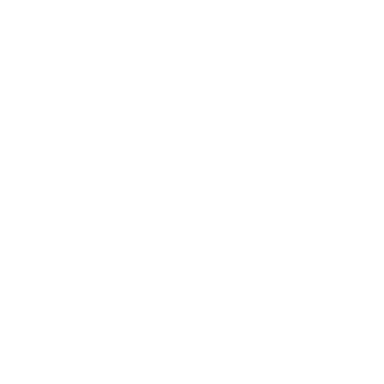 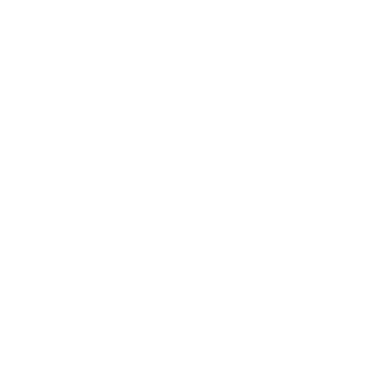 INFORMATIONS GÉNÉRALES DU PROJETPRÉSENTATION DU PROJETCHAMP D’APPLICATION DU PROJETPLANNING PROVISOIRERESSOURCESCOÛTSBÉNÉFICES ET CLIENTSRISQUES, CONTRAINTES ET INCERTITUDESNOM DU PROJETNOM DU PROJETNOM DU PROJETCHEF DE PROJETSSPONSOR DU PROJET Plan de réduction des déchets alimentaires Plan de réduction des déchets alimentaires Plan de réduction des déchets alimentairesADRESSE E-MAILADRESSE E-MAILNUMÉRO DE TÉLÉPHONEUNITÉ ORGANISATIONNELLEUNITÉ ORGANISATIONNELLE000-000-0000CERTIFICATIONS GREEN BELT ATTRIBUÉESDATE DE DÉBUT PRÉVUEDATE D’ACHÈVEMENT PRÉVUE00/00/000000/00/0000CERTIFICATIONS BLACK BELT ATTRIBUÉESÉCONOMIES ATTENDUESCOÛTS ESTIMÉS237 750 $184 900 $PROBLÈME OU QUESTION Au cours des trois derniers mois, le personnel du restaurant The Pier Club a jeté 20 % des ingrédients achetés pour des plats spéciaux. Si cette tendance se poursuit, les ingrédients gaspillés auront un impact de 108 839 $ sur notre marge bénéficiaire. BUT DU PROJETNous visons à réduire le gaspillage alimentaire et à augmenter notre marge bénéficiaire. ANALYSE DE RENTABILITÉNotre restaurant, The Pier Club, connaît des marges bénéficiaires plus faibles parce que la nourriture se gâte avant de pouvoir la vendre. OBJECTIFS/MÉTRIQUESNous allons réduire nos déchets hebdomadaires non en rayon et passer de 20 % des ingrédients jetés à 5 % dans les deux mois. Nous maintiendrons également une erreur de gaspillage de 5 % chaque année, ce qui augmentera les marges bénéficiaires de 15 %.LIVRABLES ATTENDUSDANS LE CHAMP D’APPLICATIONMenu de saison ; nombre d’ingrédients à portée de main ; les portions des clients ; les prix du plat ; serveur de vente subsidiaireHORS DU CHAMP D’APPLICATIONLe marketing et la publicité des clients ; plats signés demandés par des clients réguliers ; personnel de cuisineJALON CLÉDÉBUTFINFormer l’équipe projet et mener la revue préliminaireFinaliser le plan de projet et la charte de projetMener la phase de définitionMener la phase de mesureMener la phase d’analyseMener la phase d’améliorationMener la phase de contrôleClôturer le projet et rédiger le rapport de synthèseÉQUIPE DE PROJETRESSOURCES D'ASSISTANCEBESOINS PARTICULIERSTYPE DE COÛTNOMS DU FOURNISSEUR/DE LA MAIN-D’ŒUVRENOMS DU FOURNISSEUR/DE LA MAIN-D’ŒUVRETARIFQTÉMONTANTMain-d’œuvre150,00 $200 30 000,00 $ Main-d’œuvre200,00 $100 20 000,00 $ Main-d’œuvre350,00 $50 17 500,00 $ Main-d’œuvre85 000,00 $1 85 000,00 $ Main-d’œuvre4 850,00 $3 14 550,00 $ Fournitures17 850,00 $1 17 850,00 $ COÛTS TOTAUXCOÛTS TOTAUX 184 900,00 $ RESPONSABLE DU PROCESSUSPARTIES PRENANTES CLÉSCLIENT FINALBÉNÉFICES ATTENDUSTYPE DE BÉNÉFICEBASE DE L'ESTIMATIONBASE DE L'ESTIMATIONBASE DE L'ESTIMATIONMONTANT DU BÉNÉFICE ESTIMÉÉconomies spécifiques 25 000,00 $ Augmentation du chiffre d’affaires 92 500,00 $ Productivité plus élevée (Légère) 17 500,00 $ Amélioration de la conformité 12 000,00 $ Meilleure prise de décision 18 500,00 $ Réduction des coûts de maintenance 26 000,00 $ Moins de coûts divers 46 250,00 $ BÉNÉFICE TOTAL 237 750,00 $ RISQUESCONTRAINTESINCERTITUDESPRÉPARÉ PARFONCTIONDATEEXCLUSION DE RESPONSABILITÉTous les articles, modèles ou informations proposés par Smartsheet sur le site web sont fournis à titre de référence uniquement. Bien que nous nous efforcions de maintenir les informations à jour et exactes, nous ne faisons aucune déclaration, ni n’offrons aucune garantie, de quelque nature que ce soit, expresse ou implicite, quant à l’exhaustivité, l’exactitude, la fiabilité, la pertinence ou la disponibilité du site web, ou des informations, articles, modèles ou graphiques liés, contenus sur le site. Toute la confiance que vous accordez à ces informations relève de votre propre responsabilité, à vos propres risques.